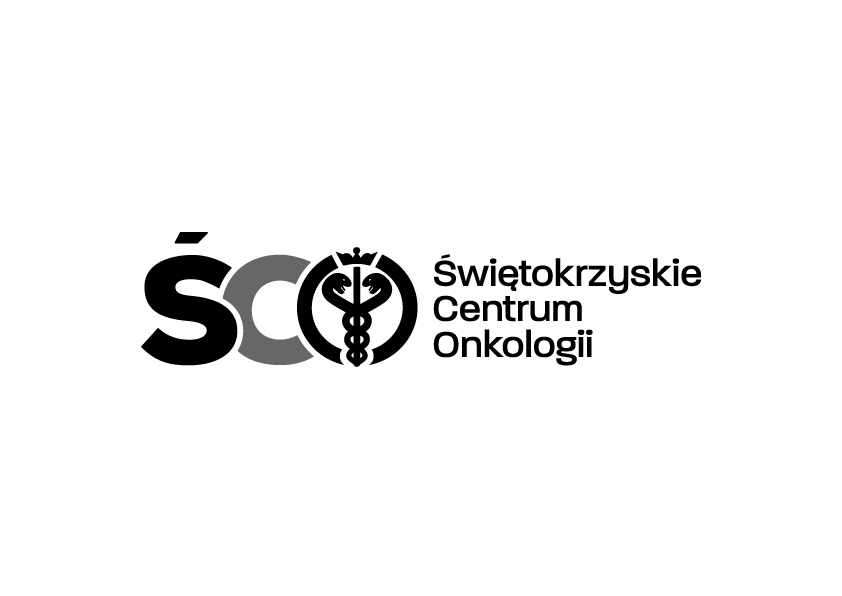 Adres: 25-734 Kielce, ul. Artwińskiego 3CSekcja Zamówień Publicznychtel.: 41 36 74 474/072IZP.2411.220.2023.MMInformacja o kwocie na sfinansowanie zamówienia Dot. IZP.2411.220.2023.MM: Zakup wraz z dostawą odczynników wraz z dzierżawą analizatora do oznaczeń immunoglobulin i białek specyficznych metodą immunoturbidymetryczną  dla Lab. Naukowych 
i Diagnostycznych Kliniki Hematologii i Transplantacji Szpiku oraz odczynników i materiałów zużywalnych do aparatu PFA – 200 dla Zakładu Diagnostyki Laboratoryjnej Świętokrzyskiego Centrum Onkologii w Kielcach.                        Działając na podstawie art. 222 ust. 4 ustawy z dnia 11 września 2019 r. – Prawo zamówień publicznych, Zamawiający przekazuje informację dotyczącą kwoty, jaką zamierza przeznaczyć na sfinansowanie zamówienia tj.:  szacunek brutto złPakiet nr 1926 005,08Pakiet nr 212 723,00Razem938 728,08